Onlinebokning av tvättstuganDu kan boka antingen i en app som du laddar ner till mobil/platta eller via en hemsida.AppLadda ner appen Bokning från Aptus Elektronik AB. Den finns för iPhone och Android.Logga in med dina personliga inloggningsuppgifter.Adress: http://sparven18.punctumlas.se/bookingservice/bookingservice.svc/Användarnamn: din port och ditt lgh nummer, ex. B1402Lösenord: Finns att be om via boende@brfsparven18.se Klicka dig fram till att boka ny tid. 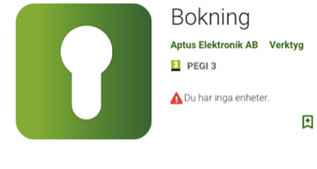 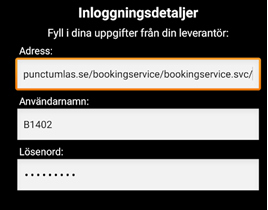 HemsidaGå till sidan http://sparven18.punctumlas.se/.Logga in med dina personliga inloggningsuppgifter.Användarnamn: din port och ditt lgh nummer, ex. B1402Lösenord: Finns att be om via boende@brfsparven18.seGå in på Boka, Ny bokning och slutligen Tvätt.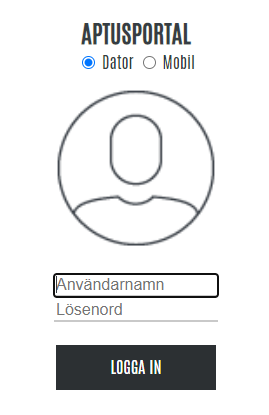 